Name        THOMPSON 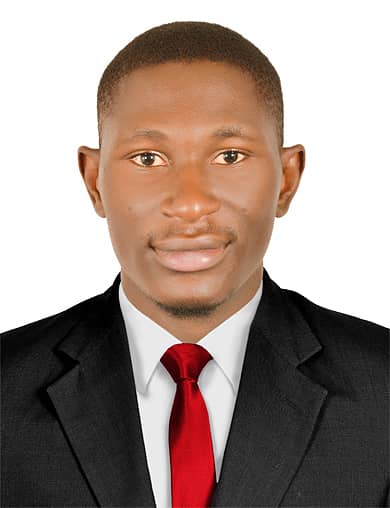 Email		:	Thompson-393478@2freemail.comAddress	:	Dubai, UAEPOST APPLYING FOR SALES____________________________________________________________________________________ObjectivesSeeking for substantial responsibility where my past and varied experience would be fully utilized in a career opportunity and where making a significant contribution to the success of my employer, will gain me a career advancement opportunity  ___________________________________________________________________________________________________Work Experience Worked as Sales  (Cameroon) (2015 – 2018 )Duties & Responsibilities Arrange product in attractive manner to attract customersCover and increase  the sales territory assign to him by touring aroundCollection of dues and credit informationParticipate in sales meetings convene by employer and attain trainingsKeeping in touch with customers and stay current with sales pricesDevelop product knowledge, sell companies vision, goals, objectives, policies and strategiesTake stock inventory____________________________________________________________________________________________Key SkillsSelf-confident sincerely hard work and punctually Honest and dedicated person Committed to providing excellent quality service Flexible and can easily abject to new environment Able to work under pressure Self-motivated ____________________________________________________________________________________________Personal Qualification Advance Level CertificateOrdinary  level  certificateBasic knowledge in computer______________________________________________________________________________________________________________________________Personal InformationNationality			:	Cameroonian Date of Birth			:	04 /04 / 1993Sex				:	Male Religion			              :	 Christian Marital Status			:	Single Language 			:	English, French      Visa Status 			:	Visit Visa ____________________________________________________________________________________________Declaration I hereby declare that above mentioned detail are true and correct to the best of my knowledge and belief. 